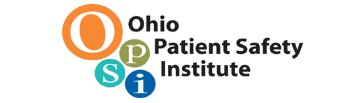 Together in SafetyPatient SafetyAwareness Week2019Together in SafetyPatient SafetyAwareness Week2019Together in SafetyPatient SafetyAwareness Week2019Together in SafetyPatient SafetyAwareness Week2019Together in SafetyPatient SafetyAwareness Week2019Together in SafetyPatient SafetyAwareness Week2019Together in SafetyPatient SafetyAwareness Week2019Together in SafetyPatient SafetyAwareness Week2019Together in SafetyPatient SafetyAwareness Week2019Together in SafetyPatient SafetyAwareness Week2019Together in SafetyPatient SafetyAwareness Week2019Together in SafetyPatient SafetyAwareness Week2019Together in SafetyPatient SafetyAwareness Week2019Together in SafetyPatient SafetyAwareness Week2019Together in SafetyPatient SafetyAwareness Week2019Together in SafetyPatient SafetyAwareness Week2019Together in SafetyPatient SafetyAwareness Week2019Together in SafetyPatient SafetyAwareness Week2019